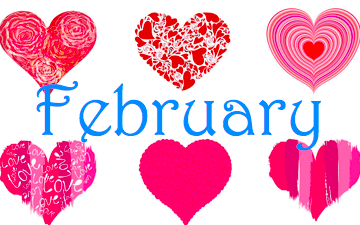 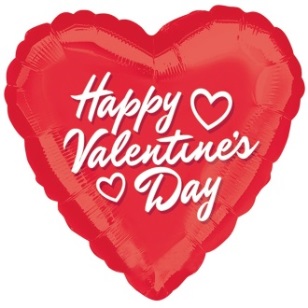 Dear families,It has been a fun year so far!  January has brought us some new faces and lots of rain!  We are looking forward to February. This month we have Valentine’s day parties and picture day! Picture day will be for retakes and cap and gown photos for the children that are graduating. We look forward to a great month!Important Dates:February 2- ground hog day/ National wear Red day14- Valentine’s Day/ classroom parties16- Chinese New Year19- Closed Presidents Day26 & 27 Picture Day (retakes/graduation)Wednesday’s are Pizza Day!!!!!